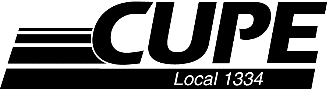 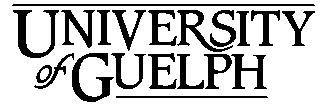 CUPE LOCAL 1334and 	JOB EVALUATION	RECONSIDERATION (APPEAL) FORMNOTE:  ALL REQUESTS FOR RECONSIDERATION MUST BE SIGNED BY THE INCUMBENT(S), SUPERVISOR, AND DIRECTOR, AND SUBMITTED TO HUMAN RESOURCES WITHIN FIFTEEN (15) WORKING DAYS OF RECEIPT OF THE JOB EVALUATION RESULTS.  PLEASE KEEP A COPY FOR YOUR RECORDS.THIS FORM IS AVAILABLE AT:  https://www.uoguelph.ca/hr/managers-job-design-job-evaluation/job-evaluation-formsHARD COPIES ARE AVAILABLE THROUGH THE UNION OFFICE, YOUR SUPERVISOR, OR HUMAN RESOURCESCONFIRMATION OF RECEIPT OF REQUEST FOR RECONSIDERATION WILL BE RETURNED TO INCUMBENTS.(Department & Position #)(Job Title)(Job Evaluation Coordinator on behalf of the Committee)c:	CUPE 1334	HUMAN RESOURCES  March /01SUPERVISOR											Revised April 05Incumbents Name (Please Print):Incumbents Name (Please Print):Position Title:Dept/Pos #:Department:Location:REASON FOR REQUEST:   Please explain rationale/reason for disagreement below.EXPLANATION OF REASON FOR RECONSIDERATION REQUEST (BASED ON SPECIFIC FACTORS):Please ensure that your comments relate to the factors.  For example: I disagree with the evaluation of the KNO(Knowledge) factor because                             .  Please attach additional information as required.REQUEST INITIATED BY:           Incumbent              SupervisorIncumbent (Signature):	                                                                                                   Date:Supervisor (Please Print):                                                    Signature:	                                  Date:Director (Please Print):                                                        Signature:	                                  Date: